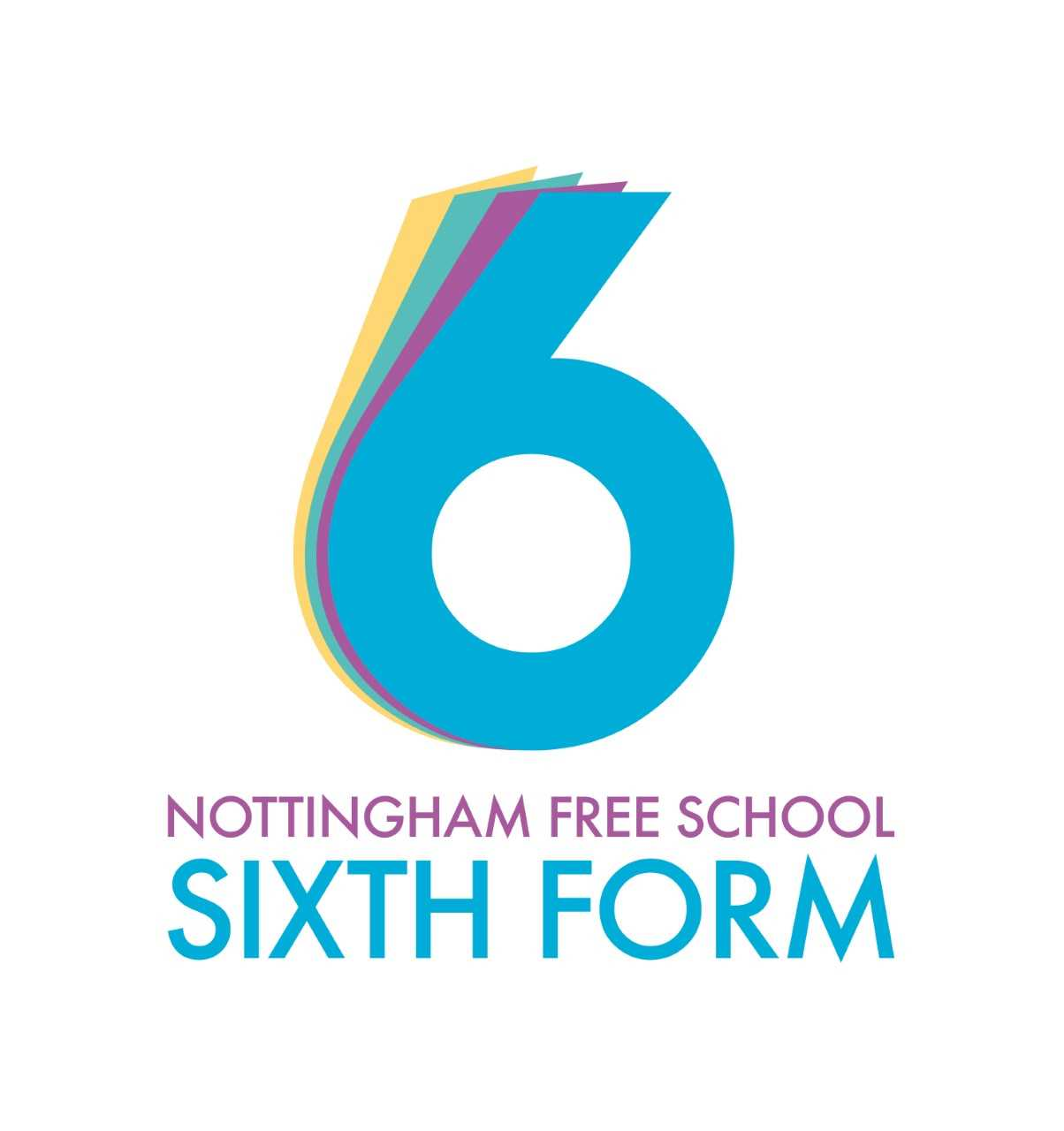 A-Level Business GuideHow Business is taught:5 lessons per week that will be, depending on the topic of learning, a combination of the following types of learning:Discussion about the language used to illustrate how markets and businesses workInvestigation of business theories, including a critique of those theoriesSimulations to highlight a business theory or conceptCase study analysis to highlight a theory or conceptExam questions to build and assess key writing and maths skillsWorking expectations:Attend all lessonsComplete all homeworkContribute ideas to lessons Be prepared to make mistakes and get answers wrong!Keep an organised folder with work filed in sectionsComplete all tasks to the best of your abilityProof read and check your work before handing inSeek guidance and help when requiredWhat 100% effort in this subject looks like:Completing all class and homework tasks to a high standardNot giving up when you get an answer wrong or have a ‘bad’ lessonBeing punctual to lessons and submitting homework on timeHaving the resilience and maturity to correct mistakes and discuss issuesReading the BBC news every day, especially the business and economy sections and keeping a print out of interesting articlesWatching online tutorials to check your understanding and practise problem solvingCompleting additional exam paper questionsReading business books for pleasure, such as The Invincible Company: How to Constantly Reinvent Your Organization with Inspiration From the World′s Best Business ModelsWhat marking looks like:Class notes are not marked Knowledge, application and multi choice assessments are self-marked with teacher feedbackAssessments are teacher marked with GPA feedback and improvements. Longer written work is marked by teachers with GPA feedbackVerbal feedback given in all lessons What homework looks like:Learning key terms or diagrams for a weekly testCompleting or marking an exam questionWatching an online tutorial to be able to teach it or discuss it next lessonRevision exercises for testsSpecification at a glance:The subject content for A level Business will be assessed across three examination papers. 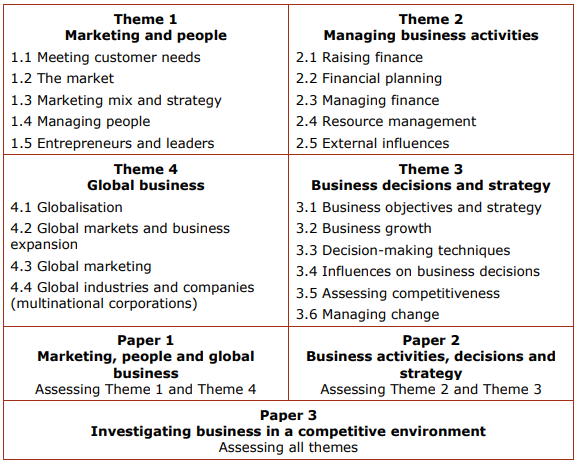 Summer A Level Business Bridging Workhttps://app.senecalearning.com/dashboard/class/7r3hacb7tu/assignments/assignment/e53ea60b-8be6-410c-b208-35d4f6458392 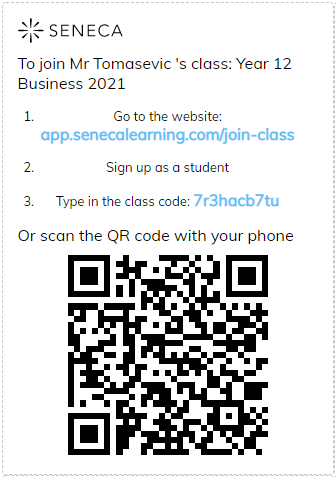 Task: Complete all set tasks on Seneca regarding ‘The Market’, ‘Marketing’ and ‘Leadership’.Good luck!Mr Tomasevic 